Activitate la ȘTIITV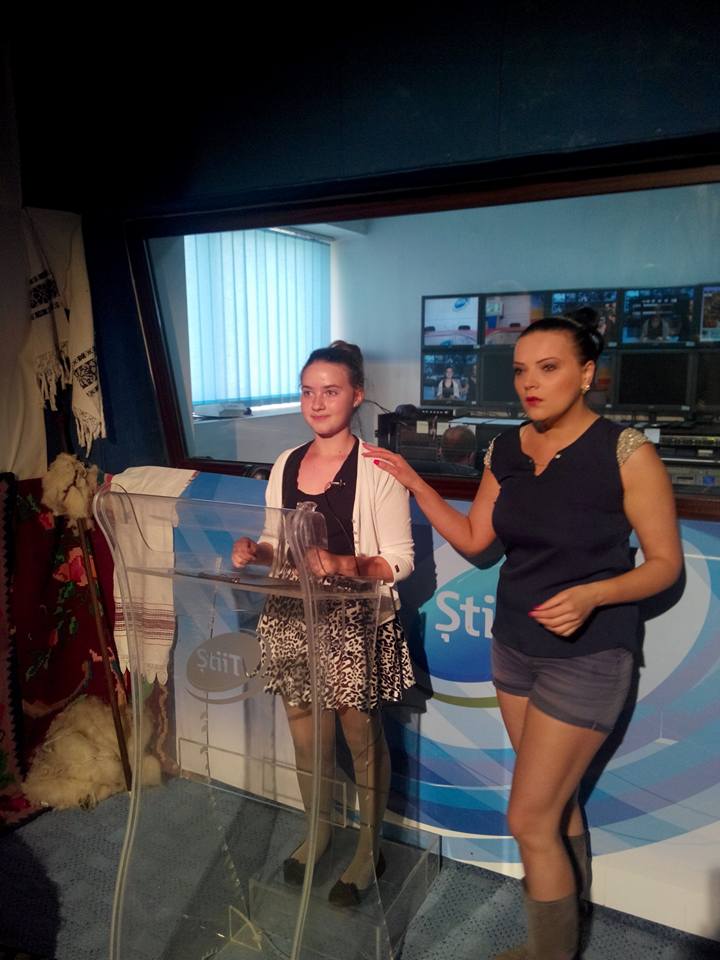 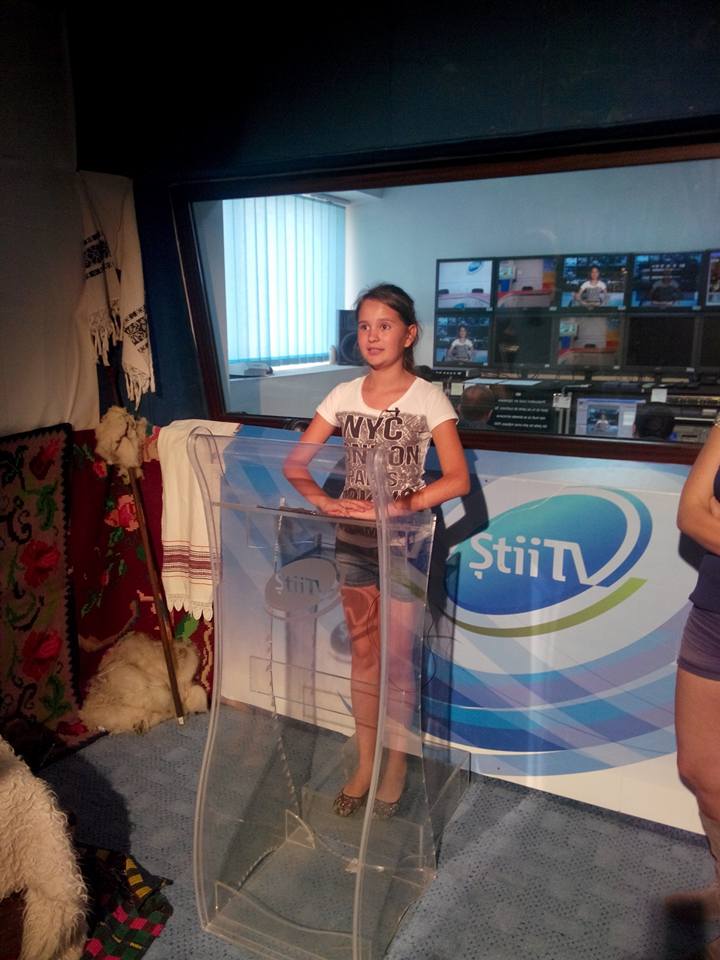 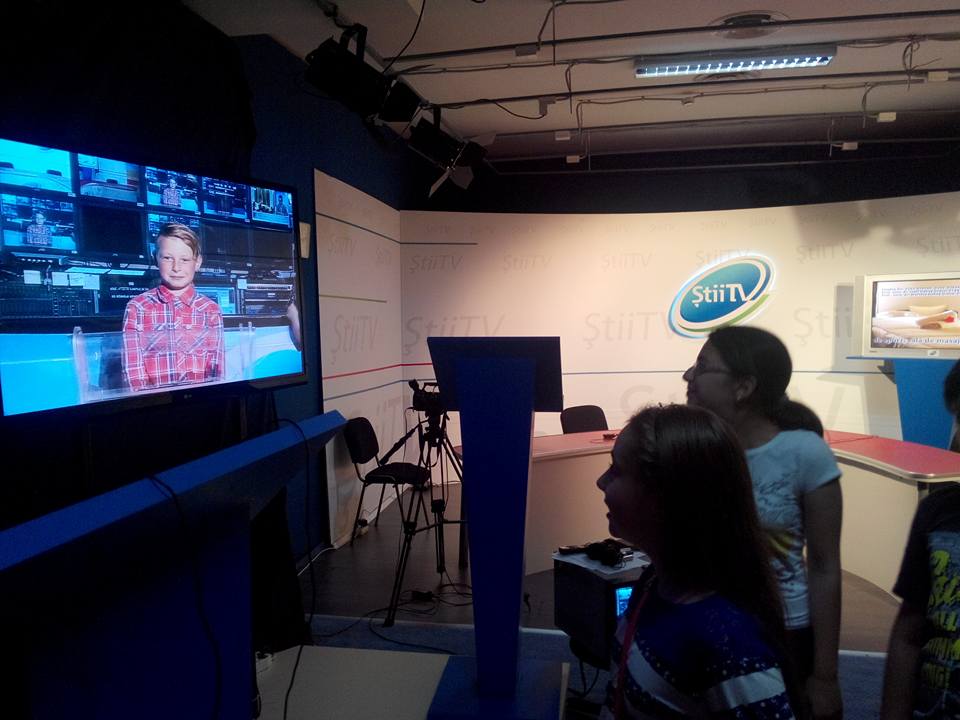 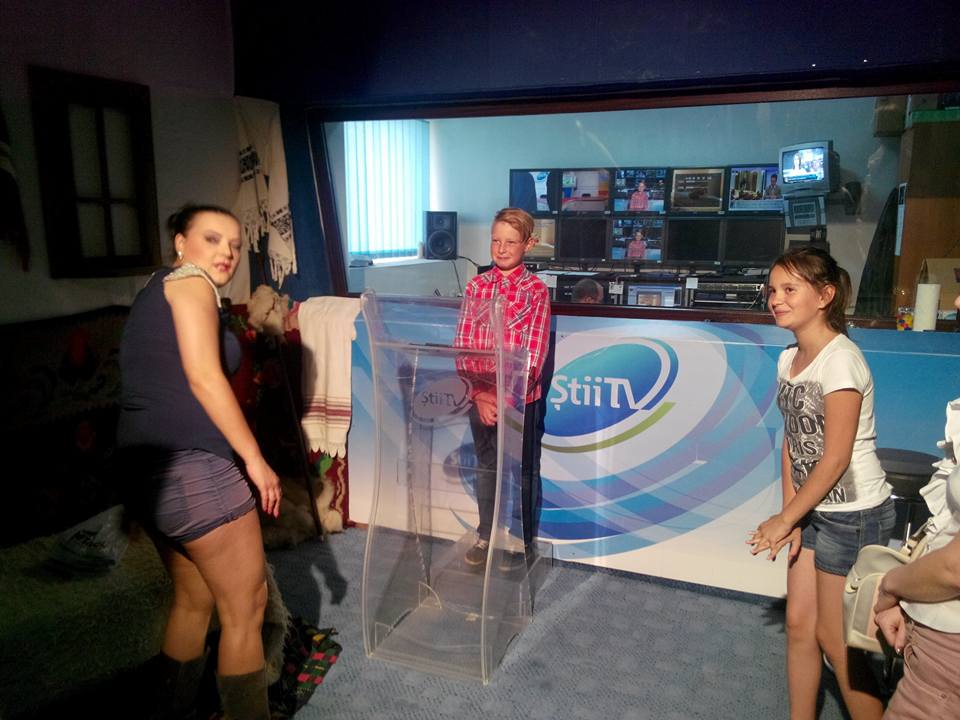 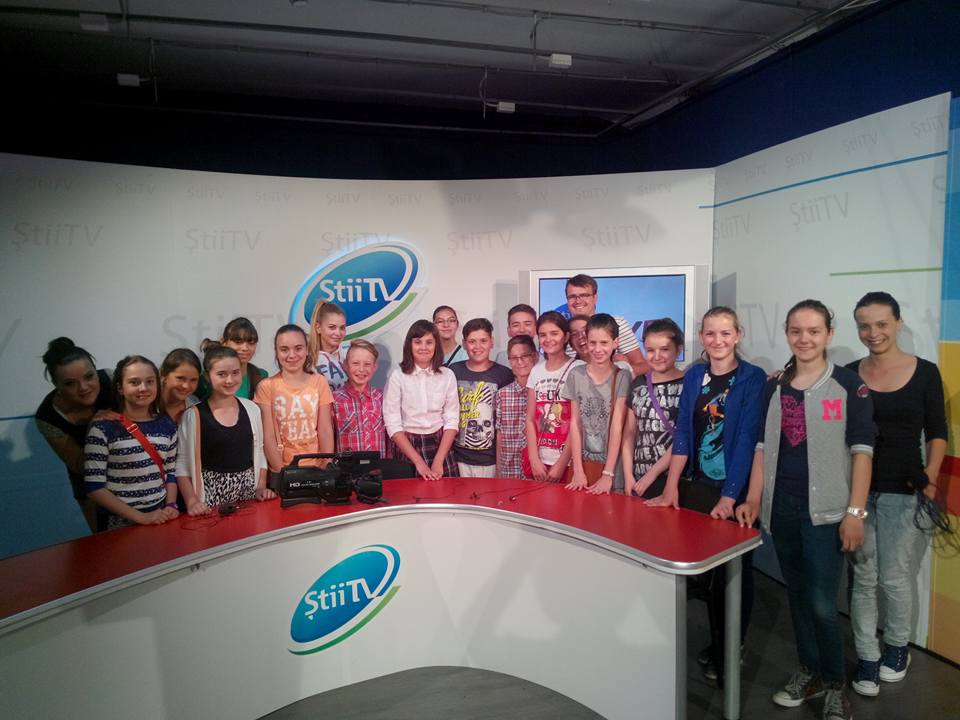 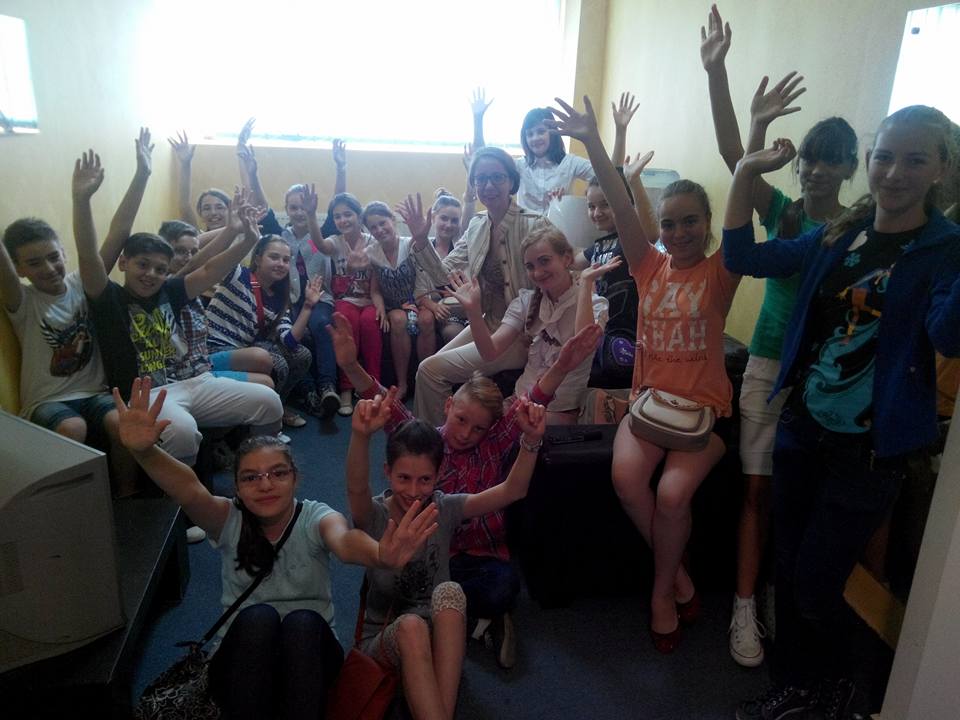 